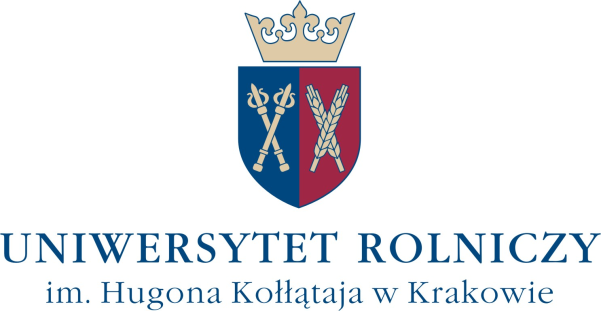 PROCEDURA WYDZIAŁOWA PW-06:Ankietyzacja studentów dla oceny przedmiotu/nauczyciela akademickiego (URK/USZJK/WBiO/PW-06)SPIS TREŚCICZĘŚĆ I – POSTANOWIENIA OGÓLNEROZDZIAŁ 1: Podstawy prawneROZDZIAŁ 2: Cel i zakres proceduryCZĘŚĆ II – POSTANOWIENIA SZCZEGÓŁOWEROZDZIAŁ 1: Podstawy i sposób przeprowadzenia ankietyzacji ROZDZIAŁ 2: Zadania i osoby odpowiedzialne za ankietyzację studentówROZDZIAŁ 3: Harmonogram ankietyzacji i opracowania wyników ankietCZĘŚĆ III – ZAŁĄCZNIKIZałącznik nr 1 do procedury wydziałowej PW-06 (URK/USZJK/WBiO/PW-06/Z-1): Ankieta dla studenta do oceny przedmiotu/nauczyciela akademickiegoZałącznik nr 2 do procedury wydziałowej PW-06 (URK/USZJK/WBiO/PW-06/Z-2): Raport Dziekańskiej Komisji ds. Jakości Kształcenia z przeprowadzonej ankietyzacji do oceny przedmiotu/nauczyciela akademickiegoCZĘŚĆ I – POSTANOWIENIA OGÓLNEROZDZIAŁ 1: Podstawy prawne§ 1Ustawa z dnia 20 lipca 2018 r. – Prawo o szkolnictwie wyższym i nauce (t. jedn. Dz.U.2023 poz. 742 ze zm.)Rozporządzenie Ministra Nauki i Szkolnictwa Wyższego z dnia 27 września 2018 r. ws. studiów (Dz. U. 2018 poz. 1861) z późniejszymi zmianami: Dz. U. 2019 poz. 1498, Dz. U. 2020 poz. 1411, Dz. U. 2020 poz. 1679, Dz. U. 2020 poz. 1908, Dz.U. 2021 poz.661, Dz.U. 2022 poz.1869)Statutu Uniwersytetu Rolniczego im. Hugona Kołłątaja w Krakowie z dnia 28 czerwca 2021 roku. (tekst ujednolicony na dzień 20.12.2023 r.)Uchwała nr 30/2023 Senatu Uniwersytetu Rolniczego im. Hugona Kołłątaja w Krakowie z dnia 26 kwietnia 2023 r. ws. uchwalenia Regulaminu studiów. Załącznik do Uchwały Regulamin studiówZarządzenie Nr 168/2021 Rektora Uniwersytetu Rolniczego im. Hugona Kołłątaja
w Krakowie z dnia 27 października 2021 r. ws. wprowadzenia Polityki Jakości Kształcenia oraz Uczelnianego Systemu Zapewnienia Jakości KształceniaZarządzenie Nr 170/2021 Rektora Uniwersytetu Rolniczego im. Hugona Kołłątaja
w Krakowie z dnia 9 listopada 2021 r. ws. wprowadzenia procedur ogólnych dotyczących postępowania z dokumentami Uczelnianego Systemu Zapewnienia Jakości Kształcenia (USZJK)Zarządzenie Nr 17/2007 Rektora Akademii Rolniczej im. Hugona Kołłątaja w Krakowie z dnia 30 maja 2007 r. ws. oceny przez studentów zajęć dydaktycznych oraz zasięgania opinii absolwentów o jakości kształceniaROZDZIAŁ 2: Cel i zakres procedury§ 2Celem procedury jest określenie sposobu przeprowadzania ankietyzacji studentów w systemie USOS, jako narzędzia bieżącej oceny przedmiotu/nauczyciela akademickiego dla oceny i doskonalenia jakości kształcenia na Wydziale Biotechnologii i Ogrodnictwa (WBiO) Uniwersytetu Rolniczego w Krakowie (URK). § 3Zakres procedury:Ankietyzacja dotyczy wszystkich przedmiotów, nauczycieli akademickich i innych prowadzących zajęcia dydaktyczne na WBiO w danym semestrze roku akademickiego zarejestrowanych w systemie USOS.Ocenie podlega atrakcyjność zajęć, sprecyzowanie wymagań wobec studentów, umiejętność przekazywania wiedzy oraz wykorzystanie czasu zajęć.Ocenie podlega relacja nauczyciel akademicki – student.CZĘŚĆ II – POSTANOWIENIA SZCZEGÓŁOWEROZDZIAŁ 1: Podstawy i sposób przeprowadzenia ankietyzacji§ 4Ankietyzację studentów na Wydziale przeprowadza się celem bieżącej i systematycznej oceny procesu kształcenia i zapewnienia jego właściwej jakości.Ankietyzacja dokonywana jest na podstawie kwestionariusza przeznaczonego do wypełnienia przez studentów w systemie USOS.Do oceny przedmiotu/nauczyciela akademickiego ma prawo każdy student I i II stopnia studiów stacjonarnych i niestacjonarnych uczestniczący w danych zajęciach danego semestru.Ocena procesu studiowania jest anonimowa i dobrowolna.ROZDZIAŁ 2: Zadania i osoby odpowiedzialne za ankietyzację studentów § 5Proces ankietyzacji jest realizowany przez wydziałowego koordynatora ds. USOS oraz członków Dziekańskiej Komisji ds. Jakości KształceniaROZDZIAŁ 3: Harmonogram ankietyzacji i opracowania wyników ankiet§ 6Studenci mogą wyrazić opinię o programie kształcenia i planie studiów, proponowanych przedmiotach, nauczycielach akademickich i nauczaniu poprzez uczestnictwo w ocenie prowadzonej w ramach Uczelnianego Systemu Zapewnienia Jakości Kształcenia (Regulamin Studiów §14 ust. 14). Studenci I i II stopnia studiów  wypełniają ankietę dostępną po zalogowaniu się w systemie USOS pod koniec każdego semestru.Każdy nauczyciel akademicki może zapoznać się z wynikami ankiet dla swojego przedmiotu po zalogowaniu się do systemu USOS w zakładce ‘dla Pracowników’.Wyznaczeni członkowie Dziekańskiej Komisji ds. Jakości Kształcenia dokonują zestawienia wyników ankiet studenckich w terminie do 60 dni od zakończenia danego semestru.Przy opracowywaniu ankiet przyjmuje się, że udział oceniających w stosunku do ogólnej liczby studentów uczęszczających na przedmiot nie powinien być mniejszy niż 10% na wykładach i 30% na ćwiczeniach.Jeśli przedmiot/nauczyciel otrzyma ocenę negatywną lub niską, Dziekan zleca hospitację negatywnie ocenionego przedmiotu/prowadzącego w kolejnym cyklu kształcenia/semestrze.Opracowanie raportu końcowego z przeprowadzonej ankietyzacji przedmiotu/nauczyciela powinno nastąpić najpóźniej w terminie 90 dni od zakończenia roku akademickiego.Raport końcowy z procesu ankietyzacji jako element Rocznego raportu jest przedstawiany przez Pełnomocnika Dziekana ds. Jakości Kształcenia na posiedzeniu Kolegium Wydziału.ZadanieOsoba odpowiedzialnaOpracowanie formularza ankiet do oceny przedmiotu/nauczyciela akademickiegoRektorska Komisja ds. Jakości KształceniaUdostępnianie ankiet studentom w systemie USOSwydziałowy koordynator ds. USOSZestawienie wyników ankiet studenckich wyznaczeni członkowie Dziekańskiej Komisji ds. Jakości KształceniaPrzygotowanie raportu z przeprowadzonej ankietyzacji studentówPrzewodniczący Dziekańskiej Komisji ds. Jakości KształceniaPrzedstawienie wyników ankietyzacji na posiedzeniu Kolegium WydziałuPełnomocnik Dziekana ds. Jakości Kształcenia